An Encounter with St. Thérèse of Lisieux 
and her parents, Blessed Louis and Zélie MartinPray in the presence of their relics on Sunday, February 2, 2014 
from 10:00 a.m. to 4:00 p.m.
   Thérèse Martin in 1881, age eight
  Photo credit: M. Besnier, photographer at  Lisieux

“The role of the child in the Martin family 
and in the spirituality of St. Thérèse” 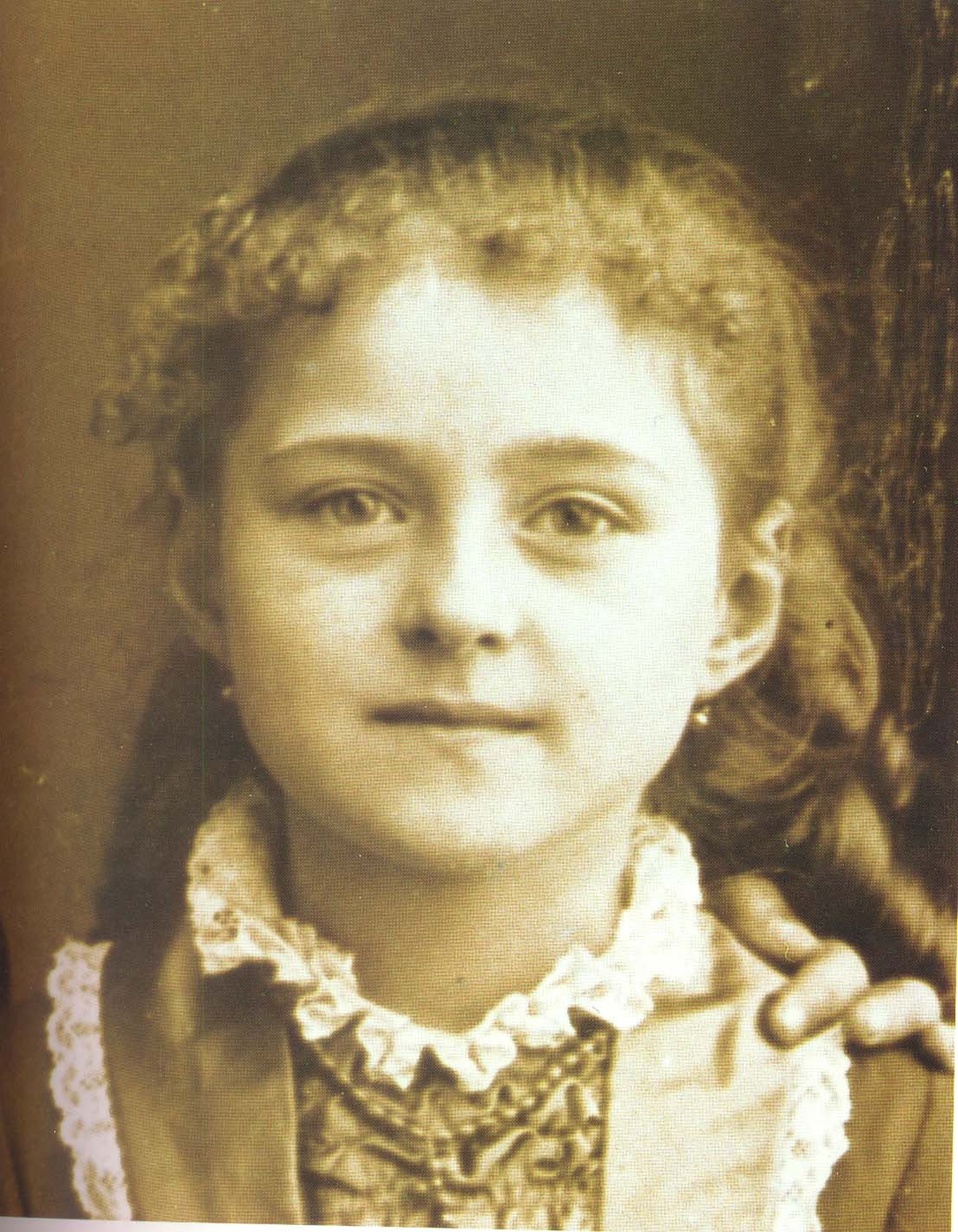 - a conference by Maureen O’Riordan at 1:00 p.m.
Benediction of the Most Blessed Sacrament at 3:30 p.m. 
with a special blessing for those in consecrated lifeCarmelite Monastery				Bookstore open			
1400 66th Avenue					10:00 a.m. to 3:30 p.m.			
(66th Ave. and Broad Street)			Spiritual books, children’s books, DVDs,
Philadelphia, Pa.					religious articles.  Cash and checks only.	
Free parking in monastery lot					
on 66th Avenue					Chapel is handicapped-accessible.